Волонтеры против СПИДаВ целях организации волонтёрской работы по профилактике социально значимых заболеваний, ВИЧ-инфекции среди молодёжи в 2019-2020 учебном году специалистами кабинета профилактики и борьбы со СПИД продолжено обучение членов волонтерских отрядов общеобразовательных учреждений Кузнецкого района.В среду, 11 декабря, обучение прошли старшеклассники школы с. Поселки. На первом этапе обучения учащиеся прошли анкетирование для выявления уровня информированности о ВИЧ-инфекции. Затем в ходе занятия подростки анализировали жизненные ситуации, предлагали свои способы и методы выхода из них, участвовали в ролевых играх. Анастасия Дмитриевна Деобальд, медицинский психолог, направляла работу школьников, отвечала на вопросы ребят.Обученные члены волонтёрского отряда поделятся полученной информацией со сверстниками по принципу “равный - равному”, проведут профилактические занятия, организуют агитационные выступления, акции.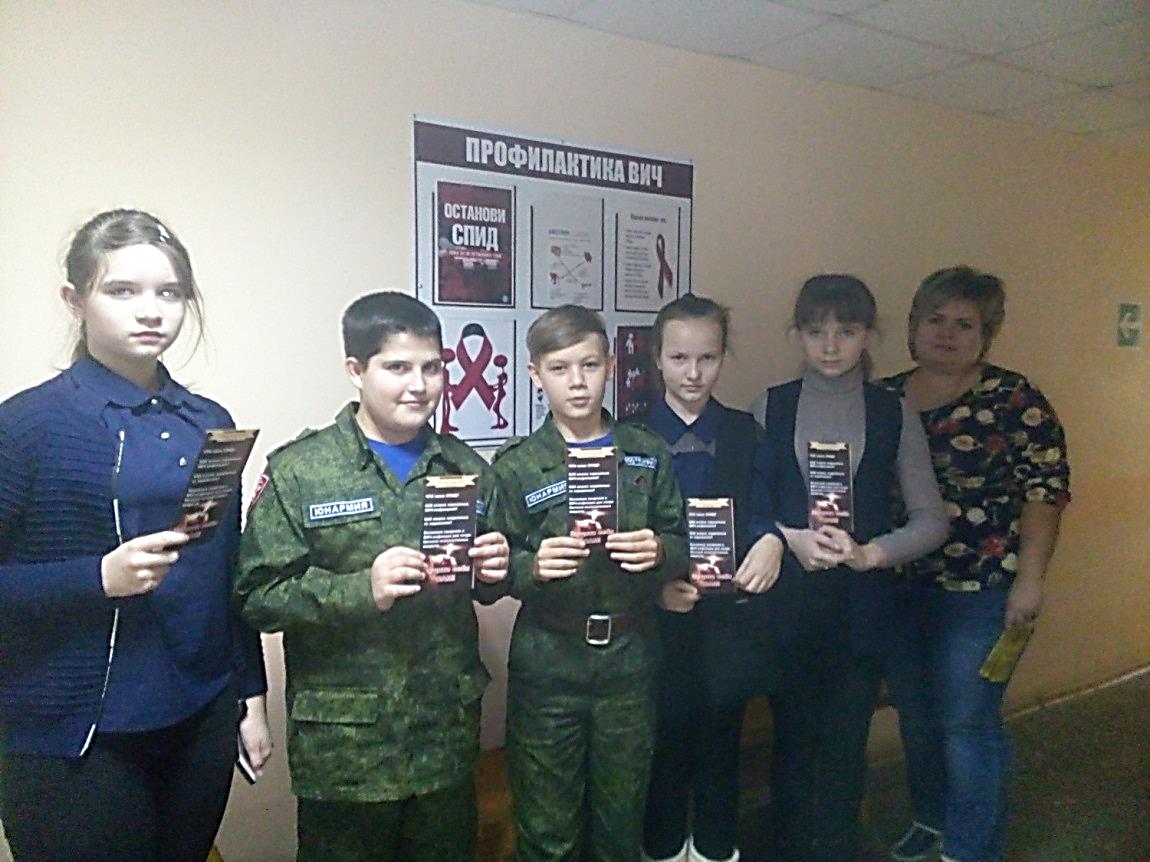 